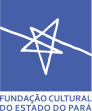 ANEXO 5 - AUTODECLARAÇÃO DO CANDIDATO (SOMENTE PARA PREMIADOS)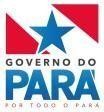 Eu,	 	,	RG	nº	 	,	CPF	nº 	, domiciliado no endereço	CEP: 	, proponente de proposta (título da proposta) inscrita no EDITAL PRÊMIO FCP DE INCENTIVO À ARTE E À CULTURA – 2023, venho declarar que:Todos os participantes envolvidos na proposta cedem os direitos de uso de imagem e voz relacionados à obra.Recebi autorização para utilizar obra de autoria de terceiro(s), pela qual assumo total responsabilidade moral e/ou material de possível impugnação da obra (se for o caso).Não sou servidor da Fundação Cultural do Pará.Autorizo a Fundação Cultural do Pará para a utilização de som e imagem, bem como cedo o direito de utilização de ambos para mídia impressa ou eletrônica e internet por tempo determinado conforme vigência estabelecida em contrato.A proposta nunca foi executada em qualquer veículo de transmissão ou mídia.A proposta nunca foi apresentada de forma fragmentada por outro proponente.Os membros do grupo que represento estão cientes e concordam com a inscrição do projeto (se for o caso).O representante legal da comunidade ou do povo tradicional conhece o conteúdo da proposta e consente que seja desenvolvida em sua comunidade (se for o caso).Responsabilizo-me a apresentar, caso necessário, a identificação das obras utilizadas neste projeto no prazo estipulado, e estou ciente e de acordo que, caso utilize obras que não sejam de domínio público, os encargos do ECAD e/ ou SBAT, serão de minha única e exclusiva responsabilidade, me comprometendo a regularizá-los e comprová-los através dos documentos competentes.Sou responsável por todas as despesas e custos gerados na execução da proposta.Atesto a veracidade de todas as informações prestadas nesta inscrição e responsabilizo-me por esta autodeclaração. A qualquer tempo a Fundação Cultural do Pará poderá solicitar documentação para efeito de comprovação das informações prestadas nos âmbitos cível, criminal e administrativo.Município/Pará,	de 2023....................................................................................................ASSINATURA DO PROPONENTE COM RECONHECIMENTO DE FIRMA EM CARTÓRIO OU ASSINATURA COM CERTIFICADO DIGITALEste anexo deverá ser preenchido digitalmente. Não será permitida alteração em sua formatação e nas informações constantes no documento, sendo permitido apenas o preenchimento com as informações solicitadasEste arquivo deve ser anexado em formato PDF com tamanho no máximo 10 MB.16